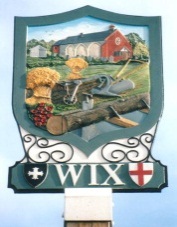 WIX PARISH COUNCILClerk to the Council:      Mrs Emma Cansdale       	                                          Tel: 01255 8714832 Goose Green Cottages     	                                                   Email: wixparish@gmail.comColchester RoadWix, ManningtreeEssex CO11 2PDMembers of the Council are hereby summoned to attend the Parish Council Meeting on Monday 21st February 2022 at 7.30 pm in the Village Hall for the purpose of transacting the following business:The Public and Press and invited to attend. We kindly ask all attendees to conduct a lateral flow test before attending and wear a face covering during the meeting.							AGENDA22/014Apologies for Absence  22/015To receive members’ declaration of interests in items on the agendaCouncillors to declare any disclosable pecuniary interests, other pecuniary interests, and non-pecuniary interests not already declared.22/016Minutes.Acceptance of the Minutes of the Parish Council meeting dated 15th November 202122/017Public participation session with respect to items on the agenda and other matters that are of mutual interest22/018Clerks ReportLHP site meeting updateS106 funding updateLocal Council Tax Support Scheme Grant (LCTSS)update Finance22/019Payments To receive monthly finance update and approve payments **(appx 1)22/020Planning: 22/021Locogen Proposed Solar Farm SiteTo receive a report on a potential new application for solar panels, at 2 locations in the East of the village (one site on the A120, next to the existing site, the other to the rear of the APC depot)22/022MowerThe mower intended for purchase by Wix PC using CIF funding is no longer being produced. Councilor’s Nelson and Jemmett have looked at the alternative options, and the revised model looks to be the best fit. However, the price of the mower, mulching kit and trailer exceeds the existing budget.To discuss and resolve to contribute £1428, in addition to the £5000 grant received.To resolve to discuss and purchase the mower offered by Gary Bowers, at £500, 22/023Additional recreation facilities for the playing fieldAs Wix PC has considerable funds available through S106 for recreation facilities, councilors are asked to agree scope and options for new or improved facilities eg, zip wire, MUGA surfacing, garden space, 22/024Crime ReportReport form PCSO Pat Smith (appx 3**)22/025Correspondence.. 22/026Reports, updates and matters of continuing reference.Highways- Clerk.  TDALC- Cllr Mitchell. 22/027Items to be added to next Agenda. Co-option of councillorGym area lighting22/028Items of interest and note.Next meeting- Monday 21st March 2022